Итоги  первого года реализации проекта «Организация системы проектных мастерских для учащихся 5 классов как средство формирования и развития регулятивных УУД, оформления у младших подростков образовательного интереса».зам.директора по НМР     МБОУ СОШ №1 Каменева Т.И., В  составе проектной группы 14 педагогов (реально работающих  8 человек).Замысел:      целенаправленное создание условий для учащихся, даже в одной параллели классов учащихся, поможет перестроить организационную модель обучения в школе 2 ступени, формировать  ответственность ученика за свой выбор.В течение  учебного года   предлагается   всем учащимся параллели 5-х классов ,  в  рамках деятельности проектных мастерских,   зафиксировать приоритеты своего образовательного интереса,  обучиться  основам рефлексии собственных образовательных интересов и предпочтений в условиях  ситуаций выбора. Педагоги  включаются в разработку новой дидактики, обеспечивающей ситуации выбора в рамках деятельности детей, подбор активных технологий взаимодействия с детьми при реализации программ  и в деятельность по формированию и оценке  регулятивных УУД (планирование, оценка). Сложилась  следующая организационная  структура  деятельности участников проекта    Планируемые результаты:  две группы образовательных результатов1. УУДы регулятивного характера - умения детьми планировать поэтапное достижение цели  и оценивать свои действия на основе критериальной системы оценивания.2. личностные результаты -  умение соотносить свой образовательный опыт и свои желания при выборе образовательного ресурса, понимание (фиксация) своих образовательных интересов /и предпочтенийПод  умением планировать мы понимаем:Постановка целей и задач.Составление программы действий. Выявление необходимых ресурсов и их источников.Фиксация результатов планирования в материальном виде (например, в виде проекта).Оценка  результатов в соответствие с принятыми  критериями.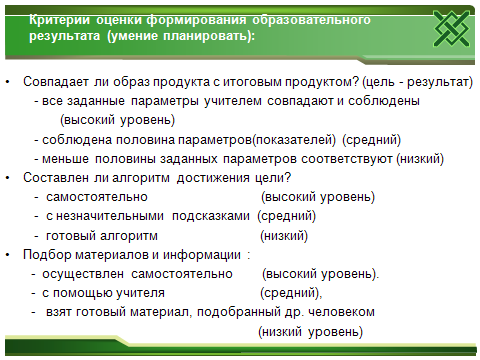 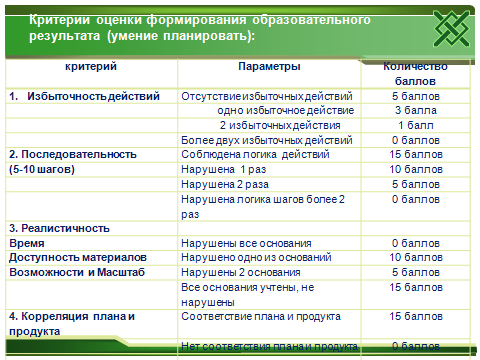  Первоначальный вариант                                        последний вариант     В течение учебного  года на всех проектных мастерских на разном содержании отрабатывалось  и формировалось умение планировать свои действия  по достижению результата, задуманного продукта в рамках темы  ПМ.Результат  сформированности   умения планировать  отслеживался на итоговом  мероприятии «Город мастеров». По 50 баллов получили  15  учащихся из  49 участвующих (31%) – высокий уровень сформированности.Организована  работа следующим образом:6 мастерских – «карусель»( мастерская слова, игры, художника, волшебника, архитектора, музыкальной открытки ),  организуется ситуация выбора с его обоснованием.Наполняемость каждой ПМ  – 10-15 человек, Обязательное посещение, Участвуют все учащиеся 5-х классов;Один  курс занятий – 8-10 часов,  руководители ПМ работают по разработанной  ими программе. Цель каждого руководителя – учить учащихся  планировать и оценивать результат собственной деятельности:  как  то – План, Продукт – по  разработанным критериям.Между циклами  рефлексивная пауза – занятие с психологом  или рефлексивная анкета,  Фиксация   и оценка  результат. В ходе обсуждения на  рефлексивно-проектировочном семинаре (27.03.13.) проявились три варианта моделей организации деятельности ПМ по  обучению ребят планированию.1. Вариант  «Коллективно-детско-взрослая»                    1.Модуль – совместное планирование, обсуждение                    2. Модуль – индивидуальное планирование, учитель в роли консультанта, фиксация планов.                     3. Реализация плана.                    4. Коллективное предъявление продукта деятельности, обсуждение. Оценка продукта.Вариант «Коллективная детская».                     1.модуль  тренинга -  совместное планирование, обсуждение.  Момент репетиционный.                     2. модуль – самостоятельное коллективное (групповое)  планирование, фиксация плана(ов).                      - оценка плана как текста                    3. Реализация плана.                    4. Коллективное  предъявление продукта деятельности, обсуждение. Процедура оценивания продукта.Вариант «Индивидуальная детская».           1. Входной модуль – мотивирующий.           2. Модуль – индивидуальное планирование,  фиксация плана. Оценивание индивидуального плана.           3.Реализация плана.           4 Предъявление продукта деятельности, обсуждение. Оценка.При обсуждении  выбора вариантов  организации деятельности в ПМ приняли решение:Сессия – 1 вариант«Коллективно-детско-взрослая»Сессия- 2 вариант  «Коллективная детская».Сессия – 3 вариант   «Индивидуальная детская».Сессия – 2-3 вариант (выбор учащихся).Таким образом, программа ПМ  на 4 сессию предполагает  ситуацию выбора учащимися  в каком планировании продукта  участвует  каждый – индивидуальном или коллективном (групповом).В течение учебного года состоялось 4 сессии проектных мастерских.  Состоялись  4 ситуации выбора  с обоснованием его учащимися.  Анализ Обоснований  показал, что  к концу учебного года число оснований выбора  расширилось.Первый опросУ детей проявляется интерес к процессу деятельности.На итоговом мероприятии  «Город мастеров» была организована обучающая ситуация  выбора и его обоснования.  Каждая ПМ  представляла рекламу  своей деятельности. Выдвигая  основания выбора данной проектной мастерской.  Дети  писали заявление  в ПМ, обосновывая свой выбор. Анализ заявление показал:Основания более конкретизировались. Год  прошел не зря: 30 %  ребят  отметили, что им понравилось,  где они были, они выбрали эту ПМ снова. 42 % ребят выбирают ту ПМ, где могут  узнать новое, расширить свой кругозор. 38% ребят выбирают по педагогу (они его узнали и приняли.) 46%  выбирают командную работу,  желание подружиться с кем- то. Таким образом, личностный результат формируется в процессе деятельности, дети учатся выбирать ответственно и  обоснованно.  Аргументы выбора проявляются в нескольких контекстах : перспектива, интерес, опыт, эмоциональность, желание творить.Умение планировать проявилось  в результативности проектов Города мастеров.  Сертификаты «Мастер» получили 19 человек(39%), 2 – «Ученик», остальные – подмастерья – из 49 участвующих. Это хорошие результаты, выше прогнозируемых.Результаты  сформированности  умения планировать:Из планируемых программных методических результатов  на сегодня  - составлены программы проектных мастерских(ПМ) .- разработаны критерии продуктов деятельности в каждой ПМ.-разработаны модели  организации деятельности ПМ.- разработаны критерии оценки сформированности  умения планировать.- разрабатывается  Методическое описание организации деятельности.Создана  Нормативная база  апробационой площадки:Приказ №195 от 07.06.2012г.УМУ администрации Оханского муниципального района ПК «Об утверждении апробационной площадки по введении. Федерального государственного  образовательного стандарта ООО»Положение  о краевой апробационной площадке по подготовке к введению ФГОС ООО, СОО.Приказ МБОУ СОШ №1 №57-2 от 08.06.2012г «Об утверждении апробационной площадки по введении. Федерального государственного  образовательного стандарта ООО».Программа апробационной площадки МБОУ СОШ №1  по введению ФГОС ООО.План работы по подготовке к введению ФГОС ООО на 2012-2013 уч.г.  МБОУ СОШ №1.Техническое задание для учителей  МБОУ СОШ №1  по разработке программы проектной мастерской.Протоколы  рефлексивно-проектировочных семинаров  с научным руководителем.Есть Регистрация  на портале поддержки  проекта Министерства  образования Пермского края по апробации внедрения  ФГОС  ООО в  Пермском крае.Дидактические  материалыСценарий итогового  мероприятия «Город мастеров»;Анкета по занятию в ПМ, Рефлексивная карта участия  в ПМ  на каждого ученика;Памятка  на рефлексивное сообщение для педагога на семинар;Опросники  для учащихся.В течение учебного года проведено 12 встреч  разного уровня и состава  по организации апробационной деятельности.На базе школы прошло 5 рефлексивно-проектировочных семинаров с научным руководителем с целью  анализа  деятельности по сессионно, составлению программ инновационных практик, формулировке  проблем и замыслов деятельности. Все руководители ПМ дали открытые занятия для педагогов школы(апрель 2013г). Руководитель проектной группы (Каменева Т.И.)  представила промежуточные результаты: в 1 полугодии – районный методсовет,  НПК г.Пермь. во 2 полугодии – районный методсовет,  НПК(круглый стол г.Пермь), педсовет школы. От заместителей директоров в районе поступило предложение : пригласить их в школу  на организуемые мероприятия в рамках апробационной площадки.Используя содержательную часть  этой деятельности 4 педагога (Жак Л.Н., Каменева Т.И., Колчанова М.Ю., Евсина Л.Г.) участвовали в муниципальном конкурсе инновационных проектов , стали победителями и призерами.Групповой  Проект реализован в мае 2013 года как «Город мастеров» с  уточнениями и изменениями.Использованы анкеты и опросники:Первая детская рефлексия,      Анкета для учащихся1. чем занимался в проектной мастерской?2. что планировал делать, когда ее выбирал?3. В какой деятельности принимал участие?4. Чему новому научился?5. Оцени по  десятибальной шкале свои ожидания, результат своей деятельности.Анкета по занятию в ПМ (для педагогов, посещающих занятия)Рефлексивная анкета для учащихся по итогам работы проектных мастерских (в т.ч. Города мастеров)Тебе было сложно выбирать мастерскую? _____________Понравилось ли тебе выбирать занятия? _______________________________Была ли ситуация, когда твои ожидания от мастерской не оправдались? Были ли разочарования? Что тебе больше всего понравилось в мастерских?____________________________Что не понравилось в работе мастерских?__________________________________Какая мастерская больше всего понравилась?___________Почему?_______________Какая мастерская больше всего не понравилась? ___________________Почему? _______________________________________-Нужны ли тебе мастерские на следующий год?______________________________Чему бы ты хотел научиться в мастерских на следующий год?__________________Результаты опросов проанализированы, доведены до сведения родителей (в течение учебного года проведено три встречи с родителями: октябрь, февраль, апрель), педагогам (июнь), администрации.Вывод:Деятельность  в апробационной площадке эффективна, продуктивна, необходима для  развития всех участников образовательного процесса, т.к. дает положительные результаты и рост профессионализма педагогов,  играет большую роль в подготовке к введению ФГОС в основной школе.Результаты опроса учащихся, май 2013г.Деятельность «управленческой» группы проектаДеятельность руководителей проектных мастерскихДеятельность руководителей проектных мастерскихДеятельность учащихсяОбщий замысел  системы мастерскихЗамысел мастерскойЗамысел мастерской Выбор мастерской, обоснованиеРазработка  программы апробационной деятельностиРазработка программы мастерской в соответствие требований технического заданияРазработка программы мастерской в соответствие требований технического заданияВыбор видов деятельности, обоснование выбора.Рефлексия деятельностиФормирование технического задания педагогамРазработка программы мастерской в соответствие требований технического заданияРазработка программы мастерской в соответствие требований технического заданияВыбор видов деятельности, обоснование выбора.Рефлексия деятельностиОпрос уч-ся в  5-х классов по выбору мастерских, формирование группПредъявление аннотации -«рекламы мастерской»Предъявление аннотации -«рекламы мастерской»Участие в работе мастерских, формирование навыка планированияРазработка инструментария,  форм отчетности  о результатах деятельностиРефлексия  по каждому циклу мастерской (в рамках  рефлексивно-проектировочных семинаров)Рефлексия  по каждому циклу мастерской (в рамках  рефлексивно-проектировочных семинаров)Рефлексивная пауза после каждого циклаОрганизация рефлексивных семинаров для педагоговУчастие в семинарах, фиксация  проблемУчастие в семинарах, фиксация  проблемУчастие в рефлексивном  анкетированииРазработка критериев оценивания, планируемых  результатов, анализ результатовРазработка критериев оценивания, планируемых  результатов, анализ результатовРазработка критериев оценивания, планируемых  результатов, анализ результатовФиксация образовательных результатов Контроль, коррекция,организация предъявления опыта общественностиКонтроль, коррекция,организация предъявления опыта общественностиМастер-классы для коллег, семинары, анализ деятельностиПрезентация продуктов деятельности детей в мастерскихобоснование5 а класс5б класс5в класситогоИнтерес к содержанию деятельности78116Интерес к процессу деятельности961732Учитель1214Желание  делать это для кого-то7111331Желание научиться ЭТО делать1591842обоснование5 а кл(8чел)5б кл(21)5в кл(21)Итого(50)Интерес к процессу(содержанию)   деятельности24612Учитель214319Желание  делать это для кого-то3328Желание научиться ЭТО делать145Там был и понравилось210315Весело314Общение, работа в команде3912Узнать новое, расширить кругозор38921Интересно, что будет26412Сделать самой интересно22610Я там еще не был31913Мне там удалось (удасться)проявить себя246Там всем нравится11Подружиться с кем-нибудь1111Хочу создавать свои проекты11Просто охота сходить1150 баллов40-4930-3920-29Менее 20баллов1523452Высокий уровеньВыше среднегоСреднийуровеньНиже среднегоуровеньНизкий уровень31%47 %8%10%4%№ п/пПоказательДа - нет1Целеполагание:Цели деятельности  сформулировал сам учительУчитель помог  поставить цели учащимсяУчащиеся сами поставилицели2Использование диалоговых форм:Постановка вопросов учителемПостановка вопросов учащимися по конкретизации деятельностиОбсуждение критериев результатов деятельности3Применение приемов результата деятельности4Представление результатов деятельностиОткрытый вопросКакое основное  УУДформировалось на занятии?В чем выразился результат занятия?5а класс5а класс5б кл5б кл5в кл5в клИтогоДанетДаНетДаНетДанетИтогоДанетСложно выбирать –518719151127/37,5%48Нужны ПМ на сл.год813141221443/60%29Понравилось выбирать – 101323324257/79%18Что больше всего понравилось в мастерскихБыть мастеровымИгратьЗащищать продуктНаучаться разным вещамДелать мультикБыть мастеровымИгратьЗащищать продуктНаучаться разным вещамДелать мультикПродуктыДеятельностьПознавательноВесело Узнавать новоеВсёУчительИнтересноУзнавать новоеПродуктыДеятельностьПознавательноВесело Узнавать новоеВсёУчительИнтересноУзнавать новоеРабота в команде Быть создателемВыполнять продукт и защищать его Всё НичегоСоставлять план и воплощать его в жизньВесело Получила много знанийНаслаждаться  своим трудомИнтересно Работа в команде Быть создателемВыполнять продукт и защищать его Всё НичегоСоставлять план и воплощать его в жизньВесело Получила много знанийНаслаждаться  своим трудомИнтересно Какие ПМ понравилисьВолшебника 12Слова  4Художника 3Все 3Игры 2Самоделкина 1Ильина С.В.1Волшебника 12Слова  4Художника 3Все 3Игры 2Самоделкина 1Ильина С.В.1Волшебника 12Слова  4Художника 3Все 3Игры 2Самоделкина 1Ильина С.В.1Волшебника 12Слова  4Художника 3Все 3Игры 2Самоделкина 1Ильина С.В.1Архитектора 12Волшебника 4Слова  0Художника 1Муз откр 1Все 3Игры 7Самоделкина 1Ильина С.В.1Архитектора 12Волшебника 4Слова  0Художника 1Муз откр 1Все 3Игры 7Самоделкина 1Ильина С.В.1Что  не понравилось?Ничего 9Всё 7Надо думатьСложностиРабота в командеПетьСтавят «2»Не стала мастеромНичего 9Всё 7Надо думатьСложностиРабота в командеПетьСтавят «2»Не стала мастеромНичего 16Могут не взятьДелать что-тоВсё 1ЗащитаДуматьВ некоторых - скучноНичего 16Могут не взятьДелать что-тоВсё 1ЗащитаДуматьВ некоторых - скучноНичего 6Не интересно 2Сложно строить план 2Когда не получаетсяНе люблю размышлятьСочинять 2ВсёСкучно2Когда приходило мало ребятОчень строгоОтсутствие интеллектуальностиНичего 6Не интересно 2Сложно строить план 2Когда не получаетсяНе люблю размышлятьСочинять 2ВсёСкучно2Когда приходило мало ребятОчень строгоОтсутствие интеллектуальности